贵州昊华工程技术有限公司职业卫生技术报告公开信息用人单位（建设单位）名称贵州开阳化工有限公司用人单位（建设单位）地址贵州省贵阳市开阳县永温镇永金路1号用人单位（建设单位）联系人田小芳技术服务项目名称贵州开阳化工有限公司技术服务类型职业病危害现状评价报告书用人单位（建设单位）联系电话18285046689项目负责人赵彪报告编写人赵彪、潘贵超工程技术人员罗蔚报告审核人王鑫报告签发人罗蔚报告编号GZHH2023084现场调查人员赵彪建设单位（用人单位）陪同人田小芳调查时间2023年9月18日现场调查合影照片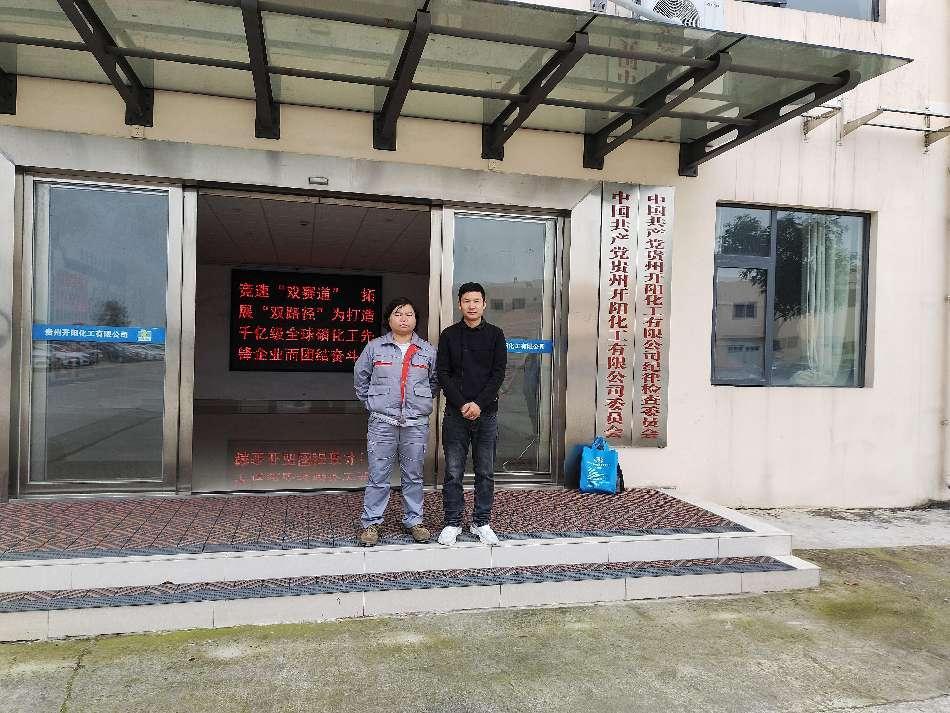 现场采样及检测员赵彪、高良辰、龙治富、王成、罗安现场采样时间2023年10月11日-13日建设单位（用人单位）陪同人田小芳现场采样及检测照片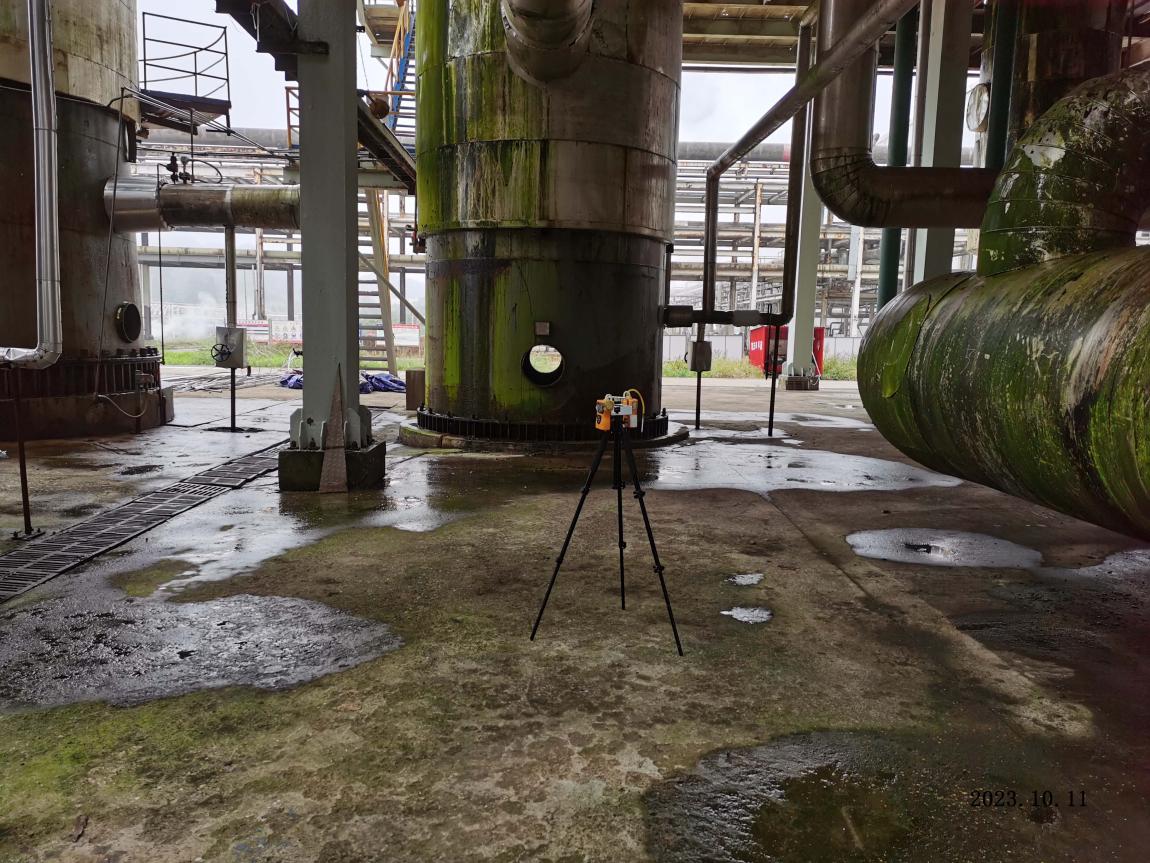 现场采样陪同人合影照片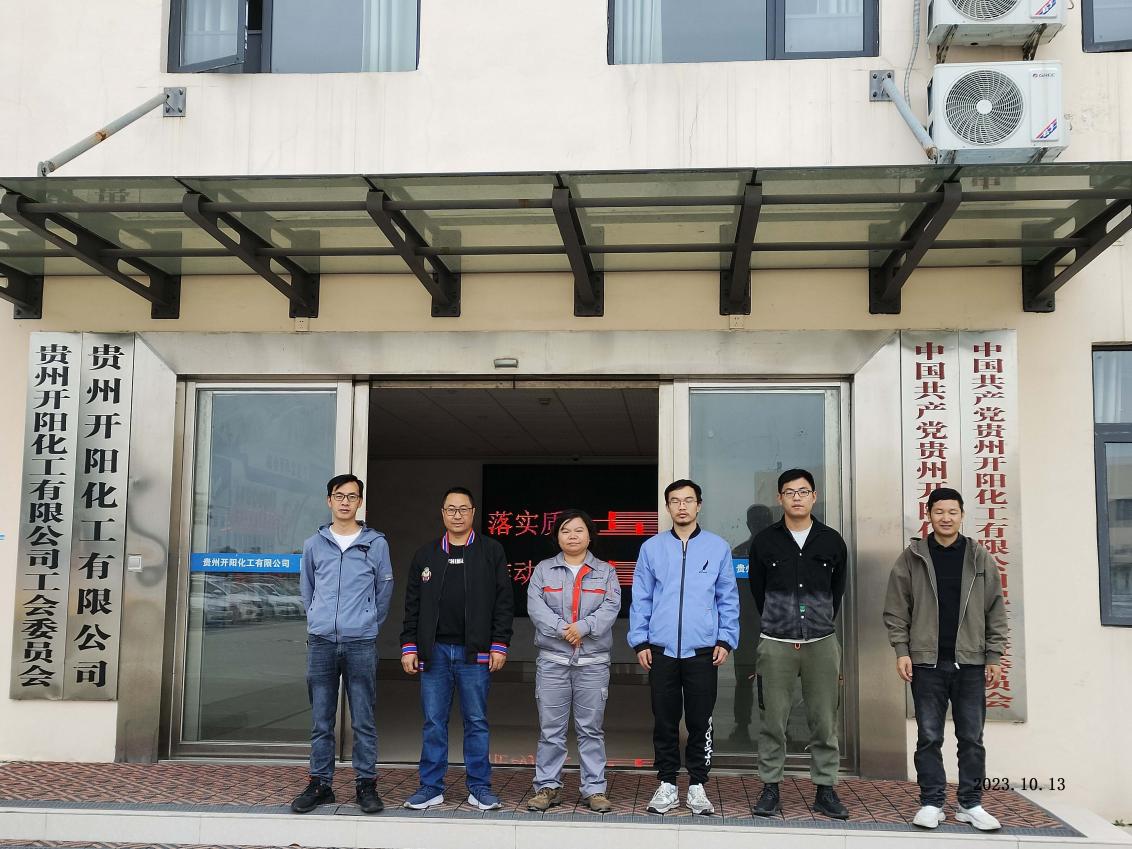 